  05.12.2017                                                                                                      № 141                                                                                                                                                                                                                     О присвоении, изменении  адреса  с.Кузнечиха                       В соответствии со статьей 14 Федерального закона от 06 октября 2003года №131-ФЗ «Об общих принципах организации местного самоуправления в Российской Федерации», статьи 6 Устава  Муниципального образования «Пальского сельского поселения» Осинского муниципального района Пермского края, утвержденного решением Совета Депутатов Муниципального образования «Пальское сельское поселение» от 07.12.2005г. №16 для достоверных сведений, составляющих Классификатор адресов и в связи с необходимостью уточнения  адресного режима с.КузнечихаПОСТАНОВЛЯЮ:1. Изменить адрес  земельного участка общей площадью 4060 кв.м с кадастровым номером 59:29:0500002:145  категория земель – земли населенных пунктов, целевое использование –для ведения личного подсобного хозяйства,  с «Пермский край, Осинский район, с.Кузнечиха, ул.Садовая. д.6, кв.2» на Пермский край, Осинский район, с.Кузнечиха, ул.Тихая, д.12.   Изменить адрес  земельного участка общей площадью 1470 кв.м с кадастровым номером 59:29:0500002:143  категория земель – земли населенных пунктов, целевое использование –для ведения личного подсобного хозяйства,  с «Пермский край, Осинский район, с.Кузнечиха, ул.Парковая. д.10, кв.1» на Пермский край, Осинский район, с.Кузнечиха, ул.Тихая, д.53. Изменить адрес  земельного участка общей площадью 2541 кв.м с кадастровым номером 59:29:0500002:142  категория земель – земли населенных пунктов, целевое использование –для ведения личного подсобного хозяйства,  с «Пермский край, Осинский район, с.Кузнечиха, ул.Молодежная. д.12, кв.2» на Пермский край, Осинский район, с.Кузнечиха, ул.Тихая, д.74. Присвоить адрес  земельному участку общей площадью 1000 кв.м с кадастровым номером 59:29:0500002:188  категория земель – земли населенных пунктов, целевое использование –для ведения личного подсобного хозяйства:  Пермский край, Осинский район, с.Кузнечиха, ул.Тихая, д.25. Изменить адрес  земельного участка общей площадью 4308 кв.м с кадастровым номером 59:29:0500002:131  категория земель – земли населенных пунктов, целевое использование –для ведения личного подсобного хозяйства,  с «Пермский край, Осинский район, с.Кузнечиха, ул.Парковая. д.11 кв.2» на Пермский край, Осинский район, с.Кузнечиха, ул.Тихая, д.46. Изменить адрес  земельного участка общей площадью 4140 кв.м с кадастровым номером 59:29:0500002:132  категория земель – земли населенных пунктов, целевое использование –для ведения личного подсобного хозяйства,  с «Пермский край, Осинский район, с.Кузнечиха, ул.Садовая. д.1, кв.1» на Пермский край, Осинский район, с.Кузнечиха, ул.Тихая, д.67. Изменить адрес  земельного участка общей площадью 4140 кв.м с кадастровым номером 59:29:0500002:133  категория земель – земли населенных пунктов, целевое использование –для ведения личного подсобного хозяйства,  с «Пермский край, Осинский район, с.Кузнечиха, ул.Парковая, д.13, кв.2» на Пермский край, Осинский район, с.Кузнечиха, ул.Тихая, д.88. Изменить адрес  земельного участка общей площадью 2880 кв.м с кадастровым номером 59:29:0500002:134  категория земель – земли населенных пунктов, целевое использование –для ведения личного подсобного хозяйства,  с «Пермский край, Осинский район, с.Кузнечиха, ул.Садовая. д.3»  на Пермский край, Осинский район, с.Кузнечиха, ул.Тихая, д.109. Изменить адрес  земельного участка общей площадью 1065 кв.м с кадастровым номером 59:29:0500002:72  категория земель – земли населенных пунктов, целевое использование –для ведения личного подсобного хозяйства,  с «Пермский край, Осинский район, с.Кузнечиха, ул.Молодежная. д.7, кв.1» на Пермский край, Осинский район, с.Кузнечиха, ул.Тихая, д.1210 Изменить адрес  земельного участка общей площадью 1981 кв.м с кадастровым номером 59:29:0500002:136  категория земель – земли населенных пунктов, целевое использование –для ведения личного подсобного хозяйства,  с «Пермский край, Осинский район, с.Кузнечиха, ул.Парковая, д.15, кв.1» на Пермский край, Осинский район, с.Кузнечиха, ул.Тихая, д.1411. Изменить адрес  земельного участка общей площадью 2600 кв.м с кадастровым номером 59:29:0500002:137  категория земель – земли населенных пунктов, целевое использование –для ведения личного подсобного хозяйства,  с «Пермский край, Осинский район, с.Кузнечиха, ул.Парковая, д.17, кв.2» на Пермский край, Осинский район, с.Кузнечиха, ул.Тихая, д.1812. Изменить адрес  земельного участка общей площадью 4416 кв.м с кадастровым номером 59:29:0500002:154  категория земель – земли населенных пунктов, целевое использование –для ведения личного подсобного хозяйства,  с «Пермский край, Осинский район, с.Кузнечиха, ул.Молодежная, д.9, кв.1» на Пермский край, Осинский район, с.Кузнечиха, ул.Раздольная, д.113. Изменить адрес  земельного участка общей площадью 3796 кв.м с кадастровым номером 59:29:0500002:155  категория земель – земли населенных пунктов, целевое использование –для ведения личного подсобного хозяйства,  с «Пермский край, Осинский район, с.Кузнечиха, ул.Молодежная, д.9, кв.2» на Пермский край, Осинский район, с.Кузнечиха, ул.Раздольная, д.314. Изменить адрес  земельного участка общей площадью 1824 кв.м с кадастровым номером 59:29:0500002:156  категория земель – земли населенных пунктов, целевое использование –для ведения личного подсобного хозяйства,  с «Пермский край, Осинский район, с.Кузнечиха, ул.Школьная, д.5» на Пермский край, Осинский район, с.Кузнечиха, ул.Раздольная, д.515. Изменить адрес  земельного участка общей площадью 1620 кв.м с кадастровым номером 59:29:0500002:130  категория земель – земли населенных пунктов, целевое использование –для ведения личного подсобного хозяйства,  с «Пермский край, Осинский район, с.Кузнечиха, ул.Садовая, д.3» на Пермский край, Осинский район, с.Кузнечиха, ул.Раздольная, д.9Глава  Пальского сельского поселения-глава администрации Пальского сельского поселения                                                       Н.В.ХроминаАДМИНИСТРАЦИЯ ПАЛЬСКОГО СЕЛЬСКОГО ПОСЕЛЕНИЯПОСТАНОВЛЕНИЕ14.06.201306.09.2011                                                            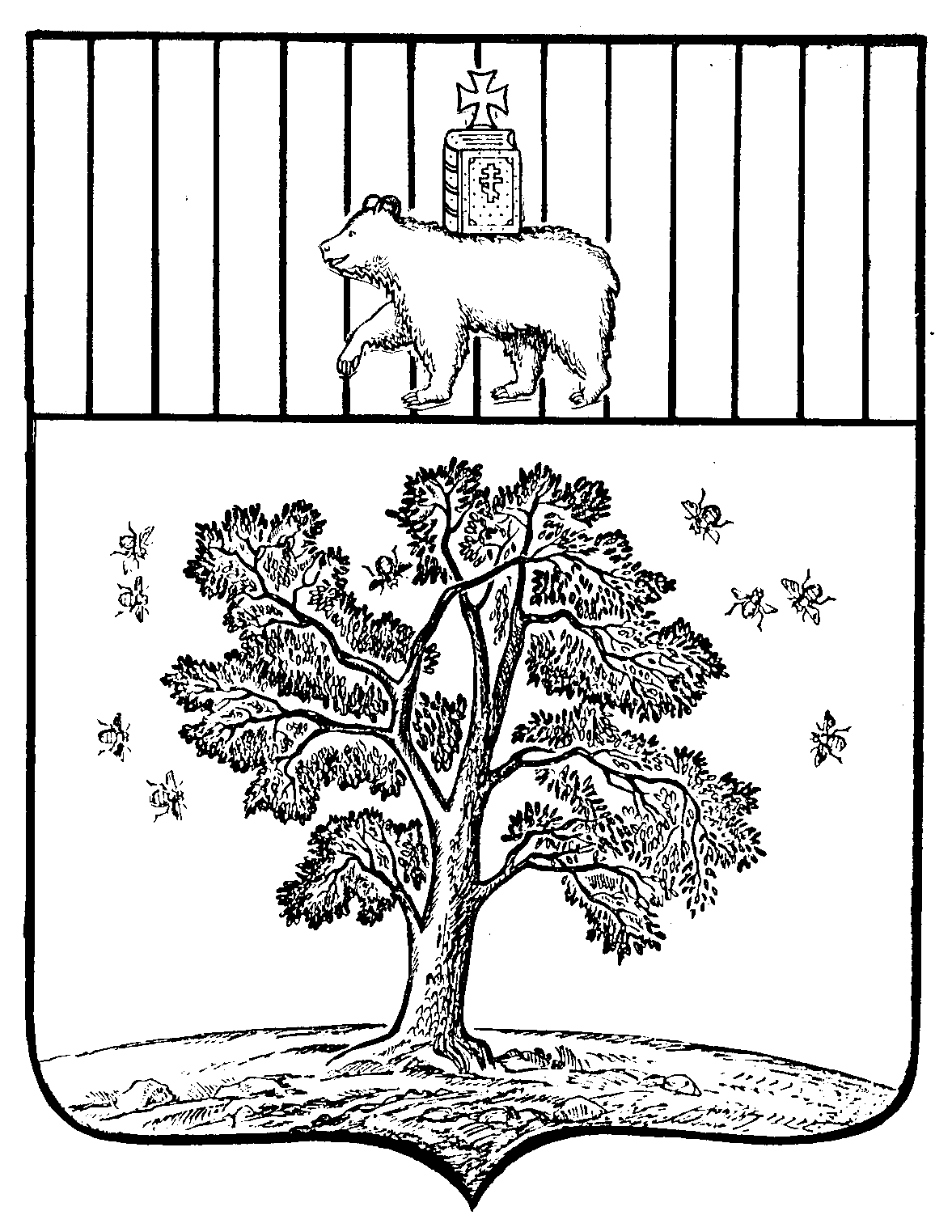 